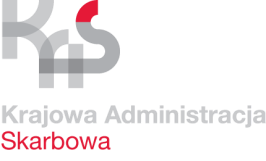 Karta Usług  Ulgi w spłacie zobowiązań podatkowych  dla osób fizycznych nieprowadzących  działalności gospodarczej Co chcę załatwić? Uzyskać ulgę w spłacie zobowiązań podatkowych w formie odroczenia terminu płatności, rozłożenia na raty lub umorzenia. Kogo dotyczy? Każdego klienta urzędu, który zamierza ubiegać się o ulgę.  Wymagane dokumenty? Dowody dotyczące sytuacji finansowej wnioskodawcy np. zaświadczenie  o zarobkach, wydruk z konta bankowego (wynagrodzenie za pracę, emerytura, renta itp.), kserokopie dowodów ponoszonych opłat (np. rachunki, faktury itp.). Jakie dokumenty muszę wypełnić? wniosek o udzielenie ulgi podatkowej wraz z uzasadnieniem: oświadczenie o stanie majątkowym osoby fizycznej prowadzącej/nie prowadzącej działalności gospodarczej dokumenty pozwalające na dokonanie oceny sytuacji ekonomiczno – finansowej tj.: dokumenty poświadczające informacje wykazane w ww oświadczeniu (potwierdzenia uzyskiwanych dochodów i dokonywanych wydatków np. wydruki z konta bankowego lub kopie rachunków);  inne dokumenty poświadczające okoliczności podniesione w uzasadnieniu wniosku;  wydruki z posiadanych rachunków bankowych zawierające historię operacji dokonywanych na rachunkach w okresie ostatnich trzech miesięcy Oświadczenia o nieruchomościach i prawach majątkowych, które mogą być przedmiotem hipoteki przymusowej i rzeczach ruchomych oraz zbywalnych prawach majątkowych, które mogą być przedmiotem zastawu skarbowego, na formularzu ORD-HZ (zgodnie z art. 39 § 1 ustawy Ordynacja podatkowa). Stronie przysługuje prawo do odmowy złożenia tego oświadczenia. Wymagane opłaty? Brak. Termin złożenia  dokumentów? W każdym czasie, gdy występuje taka potrzeba.  W przypadku wniosku  o umorzenie zaległości – wniosek należy złożyć po upływie terminu płatności podatku. Gdzie załatwić sprawę? Urząd Skarbowy w Kwidzynie, Ul. 3 Maja 6 82-500 Kwidzyn. Sposób załatwienia sprawy? Wydanie decyzji rozstrzygającej sprawę. Jaki jest czas realizacji? W ciągu dwóch miesięcy od dnia złożenia wniosku. Jak się odwołać? Wnieść odwołanie od decyzji w terminie 14 dni od daty jej doręczenia.  Informacje dodatkowe Szczegółowe informacje w sprawie można uzyskać pod numerem telefonu (55) 641 37 14 Akty prawne Ustawa Ordynacja podatkowa. 